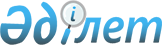 Об определении перечня должностей специалистов в области социального обеспечения, образования, культуры, спорта и ветеринарии, являющихся  гражданскими служащими и работающих в сельской местности
					
			Утративший силу
			
			
		
					Постановление акимата Федоровского района Костанайской области от 7 июля 2015 года № 221. Зарегистрировано Департаментом юстиции Костанайской области 11 августа 2015 года № 5795. Утратило силу постановлением акимата Федоровского района Костанайской области от 14 марта 2016 года № 75

      Сноска. Утратило силу постановлением акимата Федоровского района Костанайской области от 14.03.2016 № 75 (вводится в действие со дня подписания).      В соответствии с подпунктом 2) статьи 18, пунктом 3 статьи 238 Трудового кодекса Республики Казахстан от 15 мая 2007 года, пунктом 2 статьи 31 Закона Республики Казахстан от 23 января 2001 года "О местном государственном управлении и самоуправлении в Республике Казахстан" акимат Федоровского района ПОСТАНОВЛЯЕТ:



      1. Определить перечень должностей специалистов в области социального обеспечения, образования, культуры, спорта и ветеринарии, являющихся гражданскими служащими и работающих в сельской местности, согласно приложению.



      2. Признать утратившим силу постановление акимата Федоровского района от 9 июля 2014 года № 232 "Об определении перечня должностей специалистов в области социального обеспечения, образования, культуры и ветеринарии, являющихся гражданскими служащими и работающих в сельской местности" (зарегистрировано в Реестре государственной регистрации нормативных правовых актов за № 4970, опубликовано 14 августа 2014 года в районной газете "Федоровские новости").



      3. Настоящее постановление вводится в действие по истечении десяти календарных дней после дня его первого официального опубликования.      Аким района                                К. Ахметов

Приложение         

к постановлению акимата  

от 7 июля 2015 года № 221  Перечень должностей специалистов в

области социального обеспечения, образования,

культуры, спорта и ветеринарии, являющихся

гражданскими служащими и работающих в

сельской местности

      1. Должности специалистов социального обеспечения:

      1) руководитель государственного учреждения и казенного предприятия (кроме дошкольного государственного учреждения и казенного предприятия);

      2) заведующий интернатом;

      3) врачи всех специальностей;

      4) медицинская сестра;

      5) лаборант

      6) диетическая сестра;

      7) заведующая отделением (центром) социальной помощи на дому;

      8) социальный работник по уходу;

      9) специалист центра занятости.



      2. Должности специалистов образования:

      1) руководитель государственного учреждения и казенного предприятия (кроме дошкольного государственного учреждения и казенного предприятия);

      2) заместитель руководителя государственного учреждения и казенного предприятия (кроме дошкольного государственного учреждения и казенного предприятия);

      3) руководитель подразделения государственного учреждения и казенного предприятия;

      4) руководитель дошкольного государственного учреждения и казенного предприятия;

      5) методист методического кабинета;

      6) заведующий интернатом;

      7) учителя всех специальностей;

      8) библиотекарь;

      9) вожатый;

      10) воспитатель;

      11) инструктор;

      12) логопед;

      13) медицинская сестра;

      14) методист;

      15) музыкальный руководитель;

      16) психолог;

      17) социальный педагог;

      18) диетическая сестра;

      19) аккомпаниатор;

      20) руководитель кружка.



      3. Должности специалистов культуры:

      1) руководитель государственного учреждения и казенного предприятия культуры;

      2) художественный руководитель;

      3) заведующий библиотекой;

      4) аккомпаниатор;

      5) библиотекарь;

      6) звукорежиссер;

      7) культорганизатор;

      8) методист;

      9) музыкальный руководитель;

      10) хореограф;

      11) художники всех наименований;

      12) оператор световой аппаратуры;

      13) оператор звукозаписи.



      4. Должности специалистов спорта:

      1) методист;

      2) тренер;

      3) инструктор.

      5. Должности специалистов ветеринарии:

      1) ветеринарный врач;

      2) ветеринарный фельдшер.
					© 2012. РГП на ПХВ «Институт законодательства и правовой информации Республики Казахстан» Министерства юстиции Республики Казахстан
				